@ HOME SCIENCE DISCOVERY MISSIONS – TITLE HERE    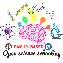 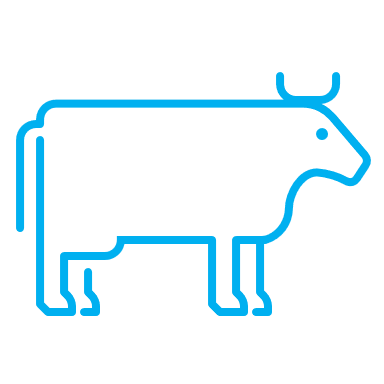 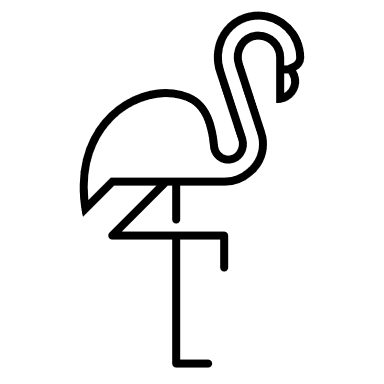 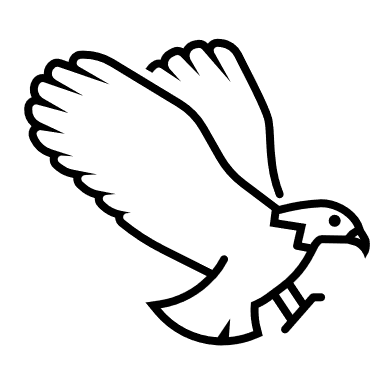 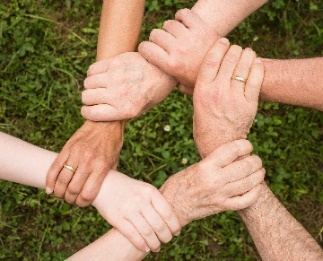 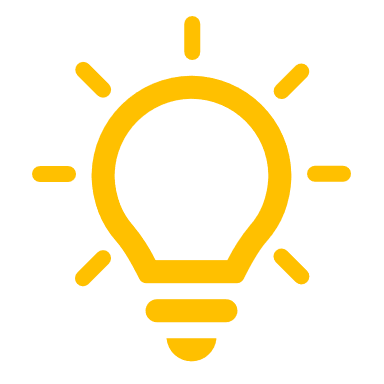 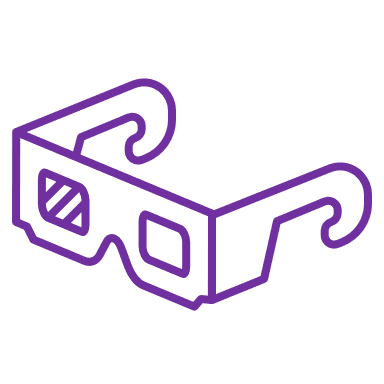 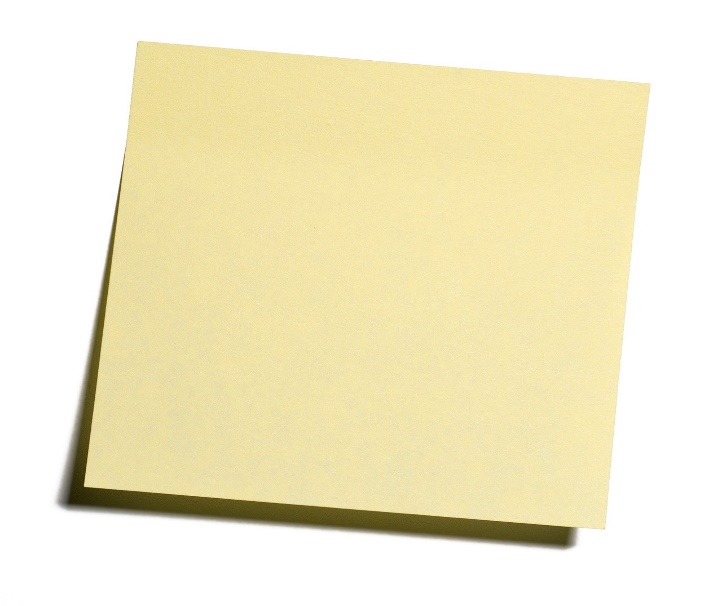 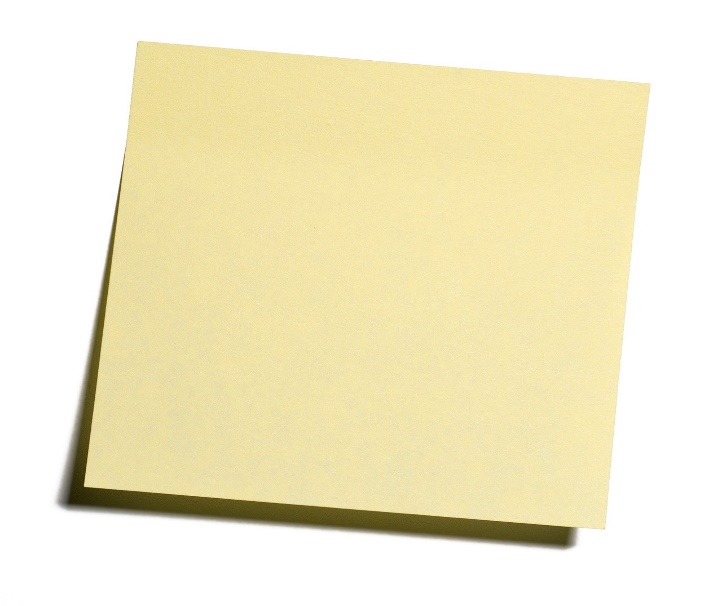 Student feedback - How did you like this mission? 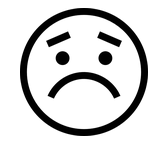 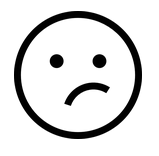 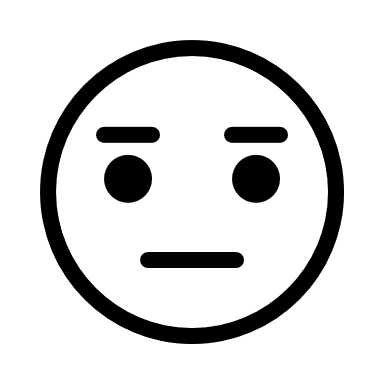 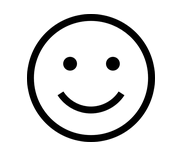 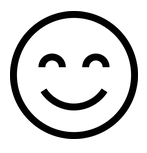 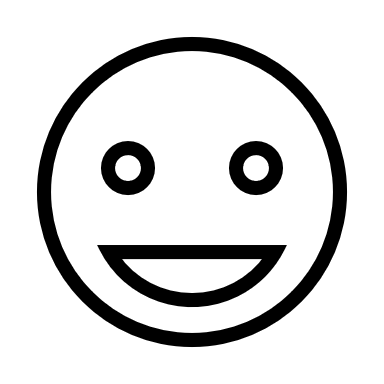 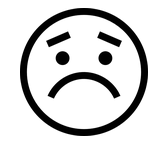 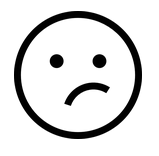 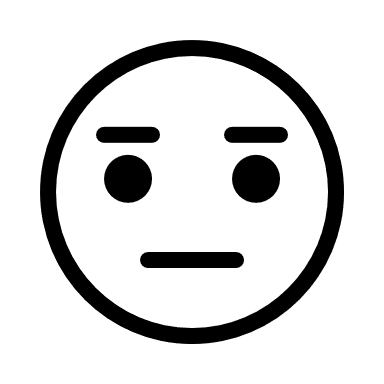 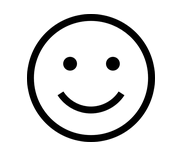 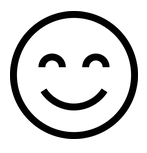 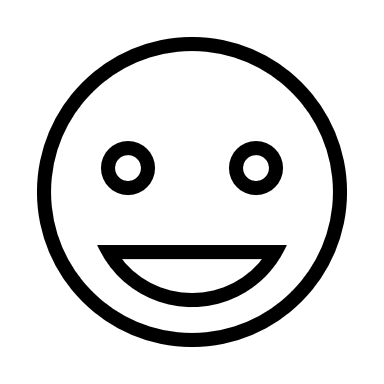  not at all 	not much          a bit           liked it      liked it a lot     liked it bestFamily feedback - How did you like this mission?     not at all 	not much          a bit           liked it      liked it a lot     liked it bestDid you use the ‘Learn more!’ resources? 	 Yes		 NoWhat was good/bad about this mission?